МУНИЦИПАЛЬНОЕ КАЗЁННОЕ ОБЩЕОБРАЗОВАТЕЛЬНОЕ УЧРЕЖДЕНИЕМАРКОВСКАЯ ОСНОВНАЯ  ШКОЛА_____________________________________________________________________________________155140, Ивановская область, Комсомольский район, с. Марково, Линейный переулок, д.1тел. 8(493 52) 2-71-50                                              Е-mail markovskaya_osh@ivreg.ruПриказ30.08.2021                                                                                            №  61-ОДо  внесении изменений в Положение о правилах приёма, перевода, выбытия и отчисления обучающихся МКОУ Марковской ОШНа основании  ПРОТЕСТА № 01-28-2020  от  26.08.2021 Прокуратуры Комсомольского района, в соответствии с Федеральным законом от 02.07.2021 г.  № 310-ФЗ в ч. 3.1 ст. 67 ФЗ «Об образовании в Российской Федерации» от 29.12.20212г. № 273-ФЗПриказываю:1. Внести изменения в Положение о правилах приёма, перевода, выбытия и отчисления обучающихся МКОУ Марковской ОШ (далее по тексту Положение).2. Пункт  2.6. раздела 2 «Правила приёма обучающихся»   изложить в следующей редакции: «Ребёнок имеет право преимущественного приёма на обучение по основной общеобразовательной программе начального общего образования в государственную или муниципальную  образовательную организацию, в которой обучаются его полнородные и неполнородные брат и (или) сестра».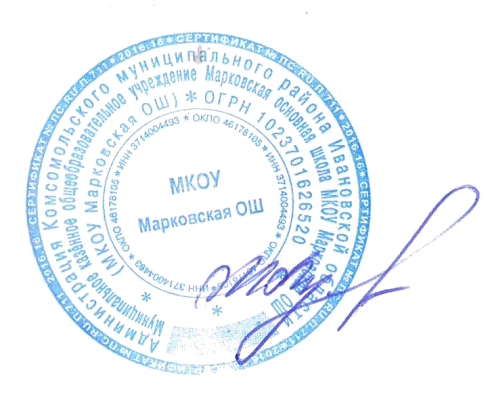 3. Контроль по исполнению приказа оставляю за собой.Директор:__________М.Н. Лучкова